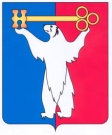 АДМИНИСТРАЦИЯ ГОРОДА НОРИЛЬСКАКРАСНОЯРСКОГО КРАЯПОСТАНОВЛЕНИЕ30.10.2020                                              г. Норильск                                               № 547Об утверждении Порядка установления цен (тарифов) на услуги, работы, оказываемые (выполняемые) муниципальным унитарным предприятием муниципального образования город Норильск «Расчетно-кассовый центр»В соответствии с Федеральным законом от 06.10.2003 № 131-ФЗ «Об общих принципах организации местного самоуправления», Федеральным законом от 14.11.2002 № 161-ФЗ «О государственных и муниципальных унитарных предприятиях», Уставом муниципального образования город Норильск, ПОСТАНОВЛЯЮ:Утвердить Порядок установления цен (тарифов) на услуги, работы, оказываемые (выполняемые) муниципальным унитарным предприятием муниципального образования город Норильск «Расчетно-кассовый центр» (прилагается).Опубликовать настоящее постановление в газете «Заполярная правда» и разместить его на официальном сайте муниципального образования город Норильск.Исполняющий полномочия Главы города Норильска							        Н.А. ТимофеевУТВЕРЖДЕН постановлением Администрации города Норильска от 30.10.2020 № 547Порядок установления цен (тарифов) на услуги, работы, оказываемые (выполняемые) муниципальным унитарным предприятием муниципального образования город Норильск «Расчетно-кассовый центр»Общие положения1.1. Настоящий Порядок определяет правила формирования и установления цен (тарифов) на услуги (работы), оказываемые (выполняемые) муниципальным унитарным предприятием муниципального образования город Норильск «Расчетно-кассовый центр» (далее – МУП «РКЦ»), разработан в соответствии с решением Норильского городского Совета депутатов от 28.06.2011 № 34-815 «Об утверждении Порядка принятия решений об установлении цен (тарифов) на услуги, работы муниципальных учреждений и муниципальных унитарных предприятий муниципального образования город Норильск», постановлением Администрации города Норильска от 08.08.2011 № 393 «Об утверждении Порядка установления цен (тарифов) на услуги, работы муниципальных учреждений и муниципальных унитарных предприятий муниципального образования город Норильск».1.2. Настоящий Порядок не применяется к отношениям по установлению тарифов (цен) на услуги (работы), оказываемые (выполняемые) МУП «РКЦ», в отношении которых законодательством предусмотрен иной порядок их регулирования (в том числе на случаи определения цен (тарифов) на услуги, работы МУП «РКЦ» по результатам торгов).1.3. В Порядке использованы следующие основные понятия и термины:1) потребитель – физическое или юридическое лицо, пользующееся услугами, работами МУП «РКЦ»; 2) цена – выраженная в валюте Российской Федерации стоимость единицы продукции (товара, работ, услуг);3) тариф – денежное выражение стоимости единицы продукции (работы, услуги);4) установление цен (тарифов) – фиксирование величины цен (тарифов) на услуги, работы оказываемые (выполняемые) МУП «РКЦ», в том числе их изменение;5) независимая оценка – анализ экономической обоснованности цен (тарифов) на платные услуги, работы, который проводится экспертной организацией;6) экспертная организация – осуществляющее независимую оценку юридическое лицо (индивидуальный предприниматель), определяемое(ый) МУП «РКЦ» в соответствии с требованиями действующего законодательства;7) Управление экономики – Управление экономики Администрации города Норильска;8) МКУ «УПРиУ» - муниципальное казенное учреждение «Управление потребительского рынка и услуг»;9) Балансовая комиссия – балансовая комиссия по результатам финансово-хозяйственной деятельности муниципальных унитарных предприятий муниципального образования город Норильск, осуществляющая свою деятельность в соответствии с Положением о проведении балансовой комиссии по результатам финансово-хозяйственной деятельности муниципальных унитарных предприятий муниципального образования город Норильск, утверждаемым постановлением Администрации города Норильска.2. Принципы и методы установления цен (тарифов)2.1. Установление цен (тарифов) осуществляется в соответствии с принципами и методами, определенными Порядком принятия решений об установлении цен (тарифов) на услуги, работы муниципальных учреждений и муниципальных унитарных предприятий муниципального образования город Норильск, утвержденным решением Норильского городского Совета депутатов от 28.06.2011 № 34-815.3. Основания для установления или изменения цен (тарифов)3.1. Основаниями для установления или изменения цен (тарифов) являются: изменение внешних экономических условий (цен на материалы, переоценка основных фондов, изменение норм амортизационных отчислений, объема оказываемых услуг, выполняемых работ (производства продукции) и т.п.;изменение нормативных правовых актов по вопросам регулирования цен (тарифов);обоснованное изменение затрат, результатов финансовой деятельности МУП «РКЦ»;предписания органов государственного контроля и надзора, а также вступившие в законную силу решения суда; окончание периода действия прейскуранта;начало оказания услуг (выполнение работ), ранее не оказывавшихся (выполнявшихся).4. Порядок установления цен (тарифов)4.1. Для рассмотрения обоснованности расчётов цен (тарифов) на оказываемые (выполняемые) услуги, работы МУП «РКЦ» осуществляет:– расчет цен (тарифов) в соответствии с принципами и методами, указанными в разделе 2 настоящего Порядка;– организацию проведения независимой оценки цен (тарифов) в экспертной организации, в том числе формирование и утверждение технического задания на проведение независимой оценки, отбор экспертной организации и заключение гражданско-правового договора на проведение независимой оценки.4.2. Расчет цен (тарифов) с приложением результатов независимой оценки МУП «РКЦ» направляет на проверку правильности расчетов (далее – Проверка) в Управление экономики. Расчет содержит следующие обосновывающие материалы и документы:пояснительную записку с обоснованием введения новых или изменения действующих цен (тарифов), используемого метода установления цен (тарифов), указанием планируемой рентабельности, планируемого экономического результата;проект прейскуранта цен (тарифов) на услуги, работы;расчет себестоимости услуг, работ с подробной расшифровкой затрат на их оказание (с приложением технологических карт, норм времени, калькуляций, локальных сметных расчетов, иных обосновывающих материалов и документов);заключение независимой оценки.4.3. Управление экономики в период до 30 календарных дней со дня получения документов, указанных в пункте 4.2 настоящего Порядка (далее – Документы), осуществляет Проверку с учетом заключения независимой оценки. Результаты Проверки оформляются в виде заключения за подписью начальника Управления экономики (далее – Заключение) в срок, указанный в настоящем пункте.При положительном результате Проверки Заключение с приложением Документов направляются в МКУ «УПРиУ» в срок не позднее 1 рабочего дня со дня подписания Заключения для рассмотрения на заседании Балансовой комиссии.При наличии замечаний, представления неполного комплекта документов, указанных в пункте 4.2 настоящего Порядка, ошибок в расчетах Управление экономики возвращает представленные Документы МУП «РКЦ» на доработку с обоснованием причин возврата в письменном виде в срок, указанный в абзаце первом настоящего пункта. 4.4. Решение Балансовой комиссии оформляется протоколом. Положительное решение Балансовой комиссии (об одобрении предлагаемых цен (тарифов)) является основанием для подготовки МКУ «УПРиУ» проекта постановления Администрации города Норильска об утверждении цен (тарифов) на услуги, работы, оказываемые (выполняемые) МУП «РКЦ». Подготовка указанного проекта осуществляется в срок не позднее 5 рабочих дней со дня заседания Балансовой комиссии, одобрившей предложенные цены (тарифы).При отрицательном решении Балансовой комиссии (о неодобрении предложенных цен (тарифов)) Документы возвращаются в Управление экономики для осуществления их доработки.4.5. МКУ «УПРиУ» осуществляет контроль правильности применения цен (тарифов) на услуги, работы, оказываемые (выполняемые) МУП «РКЦ».